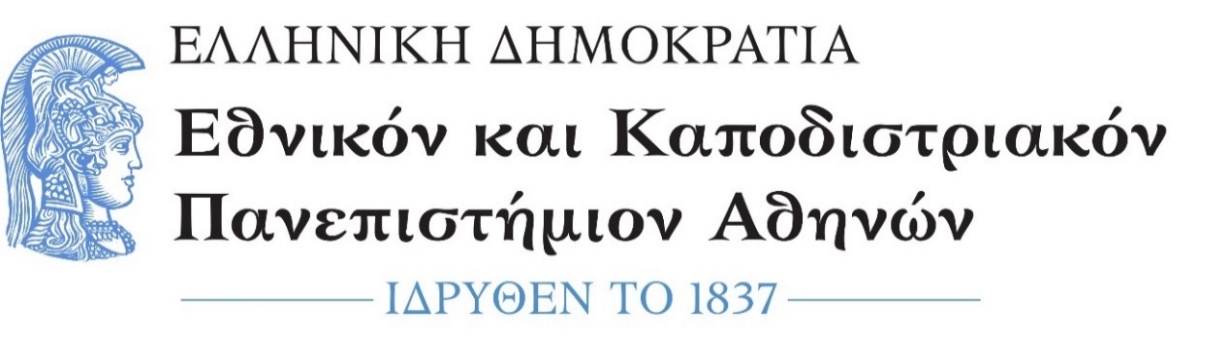 1. ΤΙΤΛΟΙ ΣΠΟΥΔΩΝΠΡΟΠΤΥΧΙΑΚΕΣ ΣΠΟΥΔΕΣΜΕΤΑΠΤΥΧΙΑΚΕΣ ΣΠΟΥΔΕΣ2. ΔΙΑΚΡΙΣΕΙΣ / ΥΠΟΤΡΟΦΙΕΣ__________________________________________________________________________________________________________________________________________________________________________________________________________________________________________________________________________________________________________________________________________________________________________________________________________________________________________________________________3. ΔΙΠΛΩΜΑΤΙΚΕΣ, ΠΤΥΧΙΑΚΕΣ, ΜΕΤΑΠΤΥΧΙΑΚΕΣ ΕΡΓΑΣΙΕΣ και ΔΙΔΑΚΤΟΡΙΚΗ ΔΙΑΤΡΙΒΗ4. ΑΛΛΕΣ ΕΠΙΣΤΗΜΟΝΙΚΕΣ ΔΗΜΟΣΙΕΥΣΕΙΣ_______________________________________________________________________________________________________________________________________________________________________________________________________________________________________________________________________________________________________________________________________________________________________________________5. ΕΡΕΥΝΗΤΙΚΗ / ΕΠΑΓΓΕΛΜΑΤΙΚΗ ΔΡΑΣΤΗΡΙΟΤΗΤΑ_______________________________________________________________________________________________________________________________________________________________________________________________________________________________________________________________________________________________________________________________________________________________________________________6. ΞΕΝΕΣ ΓΛΩΣΣΕΣΣυνημμένα δικαιολογητικά:□ Αντίγραφο πτυχίου ή διπλώματος ΑΕΙ της ημεδαπής ή ισότιμος τίτλος σπουδών της αλλοδαπής  □ Αντίγραφο Διπλώματος Μεταπτυχιακών Σπουδών ΑΕΙ της ημεδαπής ή ισότιμος τίτλος σπουδών της αλλοδαπής  □ Αντίγραφο Διδακτορικού Διπλώματος από ΑΕΙ της ημεδαπής ή ισότιμος τίτλος σπουδών της αλλοδαπής (τα πιστοποιητικά που προέρχονται από το εξωτερικό πρέπει να είναι επίσημα μεταφρασμένα)□ Αναλυτικό βιογραφικό σημείωμα□ Δύο (2) συστατικές επιστολές είτε από Καθηγητές/τριες  ΑΕΙ, είτε από Ερευνητές Α΄, Β΄ ή Γ΄ βαθμίδας, κατόχους Διδακτορικού Διπλώματος, αναγνωρισμένου Ερευνητικού Κέντρου του εσωτερικού ή εξωτερικού□ Κατάλογος επιστημονικών εργασιών που έχουν δημοσιευθεί  □ Πιστοποιητικό γνώσης ξένης γλώσσας□ Τεκμηριωμένη επιστημονική πρόταση και προσχέδιο της μεταδιδακτορικής έρευνας (βλ. παράρτημα 2)□ Επιστολή αποδοχής επίβλεψης και εισήγηση από το μέλος Δ.Ε.Π. του Τμήματος, ο οποίος θα είναι και ο Επιβλέπων. Αθήνα, …../……/……..Ο/Η Αιτ………………….Υπογραφή ΠΡΟΣ:Το Τμήμα Οδοντιατρικής Το Τμήμα Οδοντιατρικής Το Τμήμα Οδοντιατρικής Το Τμήμα Οδοντιατρικής Το Τμήμα Οδοντιατρικής Το Τμήμα Οδοντιατρικής Το Τμήμα Οδοντιατρικής Το Τμήμα Οδοντιατρικής Το Τμήμα Οδοντιατρικής Το Τμήμα Οδοντιατρικής Το Τμήμα Οδοντιατρικής Το Τμήμα Οδοντιατρικής Ο-Η Όνομα:Ο-Η Όνομα:Επώνυμο:Όνομα και Επώνυμο Πατέρα:Όνομα και Επώνυμο Πατέρα:Όνομα και Επώνυμο Πατέρα:Όνομα και Επώνυμο Πατέρα:Όνομα και Επώνυμο Μητέρας:Όνομα και Επώνυμο Μητέρας:Όνομα και Επώνυμο Μητέρας:Όνομα και Επώνυμο Μητέρας:Ημερομηνία γέννησης:Ημερομηνία γέννησης:Ημερομηνία γέννησης:Ημερομηνία γέννησης:Τόπος Γέννησης:Τόπος Γέννησης:Τόπος Γέννησης:Τόπος Γέννησης:Αριθμός Δελτίου Ταυτότητας:Αριθμός Δελτίου Ταυτότητας:Αριθμός Δελτίου Ταυτότητας:Αριθμός Δελτίου Ταυτότητας:Τόπος Κατοικίας:Τόπος Κατοικίας:Τόπος Κατοικίας:Οδός:Αριθ.Τ.Κ.Δ/νση Ηλεκτρ.Ταχυδρομείου(E-mail):Δ/νση Ηλεκτρ.Ταχυδρομείου(E-mail):Δ/νση Ηλεκτρ.Ταχυδρομείου(E-mail):Δ/νση Ηλεκτρ.Ταχυδρομείου(E-mail):ΠΑΝΕΠΙΣΤΗΜΙΟ ή ΤΕΙΤΜΗΜΑΗΜΕΡΟΜΗΝΙΑ ΑΠΟΚΤΗΣΗΣ ΠΤΥΧΙΟΥΒΑΘΜΟΣ ΠΤΥΧΙΟΥΠΑΝΕΠΙΣΤΗΜΙΟ ή ΤΕΙΤΜΗΜΑΗΜΕΡΟΜΗΝΙΑ ΑΠΟΚΤΗΣΗΣ ΠΤΥΧΙΟΥΒΑΘΜΟΣ ΠΤΥΧΙΟΥΕΙΔΟΣ ΕΡΓΑΣΙΑΣΤΙΤΛΟΣΕΠΙΒΛΕΠΩΝΒΑΘΜΟΣΓΛΩΣΣΑΔΙΠΛΩΜΑ Ή ΕΠΙΠΕΔΟ ΓΝΩΣΗΣ